SLAC Magnetic Measurement Plan and Traveler for 200A UnipolarLCLS-II Quadrupoles of Type 1.085Q4.31 (SA-902-675-01)Revision 2, Final Release May. 9, 2019 (Reviewed Mar 1, 2019 – T. Smith)This traveler is intended to cover mechanical fiducialization and magnetic measurements of some of the 1.085Q4.31 quadrupole magnets needed for LCLS-II.  There are a total of 4 of these magnets needed for the Cu to SXR line in LCLS-II.  The MAD names of the 200A unipolar 1.085Q4.31 quadrupoles are QCUS4, QCUS5, QCUS6 and QCUS7.Receiving:The following information is to be noted upon receipt of the magnets by the SLAC MM group:Preparation:A beam direction arrow, with text “beam direction”, is to be applied to the top and/or connector side of the magnet with a sticker supplied by LCLS-II.Fiducialization:Fiducialization may be done before or after magnetic measurements. The magnet is to be fiducialized by the CMM group.  This will require the installation of removable tooling balls, location of the geometric axis of the poles of the magnet, and location of tooling balls with respect to the center of this geometric axis when the poles are aligned precisely horizontal.URL of on-line CMM fiducialization data (please modify or correct if necessary):Magnetic Measurements:Enter URL of on-line magnetic measurements data (please modify or correct if necessary):Determine the connection polarity (with main supply outputting positive current) which produces a “positive” field polarity (below left), or a “negative” field polarity (below right), as shown below: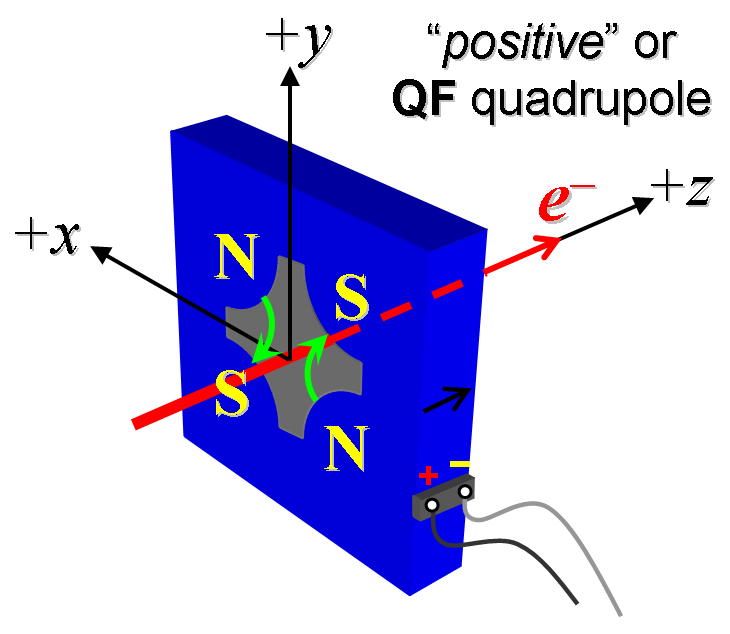 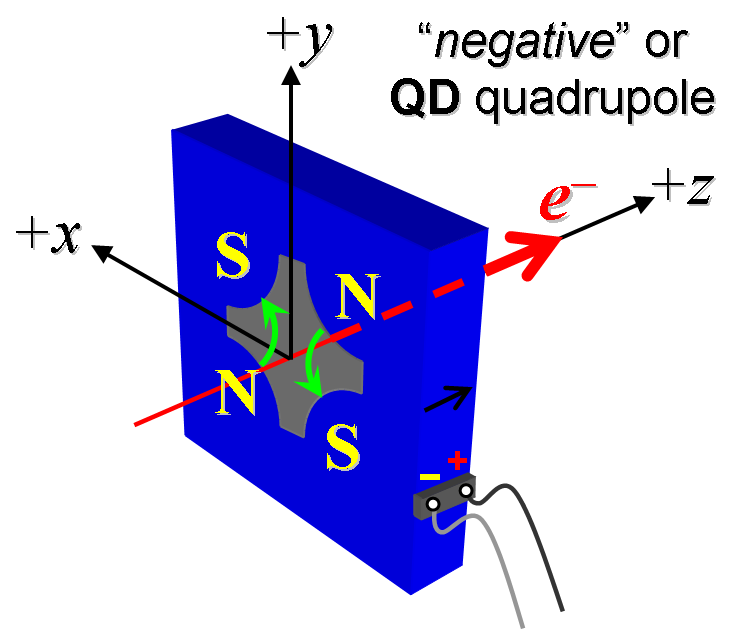 Figure 1.  The left magnet is “positive” (left) while right is “negative” (right).Mark the polarity near the magnet leads with clear “+” and “” labels as shown above.Connect the magnet to the LCW supply.  At a P of 120 psi per circuit, the total magnet flow should be 1.5gpm.  Record the actual P required to achieve a total flow rate 1.5 gpm below.Connect the magnet terminals in the correct polarity as established above, to a unipolar power supply with maximum current I  200 A.Run the magnet up to 200 A for ~30 minutes to warm it up (record temperature).Standardize the magnet, starting from zero to 200 A and back to zero, through three full cycles, finally ending at zero, with a flat-top pause time (at both 0 and 200 A) of 10 seconds.  Use a three liner ramp rate of 20 A/sec, if possible, and record the ramp rate used. If the power supply can be run as low as 4 A with <10-mA (0.5%) rms current regulation, then measure Gdl from 0 to 20 A in 4-A steps (5 ‘up’ measurements), and then continue monotonically in 10-A steps from 20 A to 200 A (10 more ‘up’ measurements) and then back down from 200 A to 20 A in 20-A steps (10 ‘down’ measurements), and finally 20 A to 0 in 10-A steps (2 more ‘down’ measurements).Measure harmonics at 20, 100 and 200 Amps.Confirm the pole-tip field using a Hall probe at an excitation current of 200 A.For one magnet only, perform a final thermal test.  Run the current up to 200 A.  Measure the magnet temperature after it stabilizes (2-4 hours?).  Record the temperature below.Measure the inductance and resistance of the magnet:Upon completion of tests, email URL of on-line data to Mark Woodley. Mark Woodley will determine if the magnet is accepted.  Upon acceptance of magnet, analysis data will be placed in on-line data folder.Received by (MMG initials):SDADate received (dd-mm-yyyy):5/14/2019SLAC barcode number:4247Vendor serial number on the magnet:E006MAD NameEng. NameBarcodePolarityBus barsQCUS41.085Q4.314247PDownstreamQCUS51.085Q4.31NDownstreamQCUS61.085Q4.31NDownstreamQCUS71.085Q4.31PDownstreamBeam-direction arrow in place (initials):SDACMM technician (initials):KChttp://www-group.slac.stanford.edu/met/MagMeas/MAGDATA/LCLS-II/Fiducial%20Reports/4247_Fiducial_Report.pdfhttp://www-group.slac.stanford.edu/met/MagMeas/MAGDATA/LCLS-II/Quad/4247Magnet polarity chosen from Fig. 1 is (P or N):PP (psi) to achieve a total flow rate of 1.5gpm1.1 gpm at  111.5 ΔP (psi)Ambient temperature (°C):22.4 °CFinal magnet temperature (°C):28.6 °CDelta Water Temperature (°C):34.2 °CStandardization complete (initials):SDARamp rate used (A/sec):20 A/secFilename & run number of  Gdl up & down data:Strdat.ru1, strplt.ru1Filename & run number of harmonic data:Hardat.ru1, harplt.ru1Probe radius used for harmonics (m):0.0093472Rotating Coil Designation (Name)0.75DQB26Hall probe pole-tip field at 200 A (mean of 4 poles):1.062 +/- 0.01 T @ 199.9930 AAmbient temperature (°C):20.8 °CFinal stable magnet temperature at 200 A (°C):28.4 °CDelta Water Temperature (°C):7.1 °CInductance of coil (mH):5.087 mHResistance of coil (Ohms):0.0862 OhmAmbient temperature in degrees C27.6 oCMagnet accepted and Analysis file(s) put into on-line data folder (initials):SDAAssigned beamline location (MAD-deck name):QCUS4